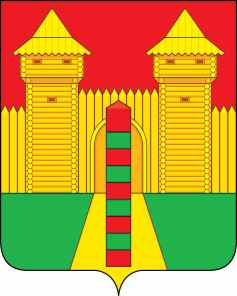 АДМИНИСТРАЦИЯ  МУНИЦИПАЛЬНОГО  ОБРАЗОВАНИЯ«ШУМЯЧСКИЙ  РАЙОН» СМОЛЕНСКОЙ  ОБЛАСТИРАСПОРЯЖЕНИЕот 24.10.2023г. № 288-р_______         п. ШумячиОб утверждении акта приема-передачистроительных материалов В соответствии с Уставом Шумячского городского поселения, на основании обращения директора МБОУ «Шумячская СШ им. В.Ф. Алешина»                                И.Н. Кухаренковой от 27.09.2023 № 48:          Утвердить прилагаемый акт приема-передачи строительных материалов.Глава муниципального образования«Шумячский район» Смоленской области                                         А.Н. Васильев        